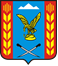 Управление образования администрации Предгорного муниципального района Ставропольского края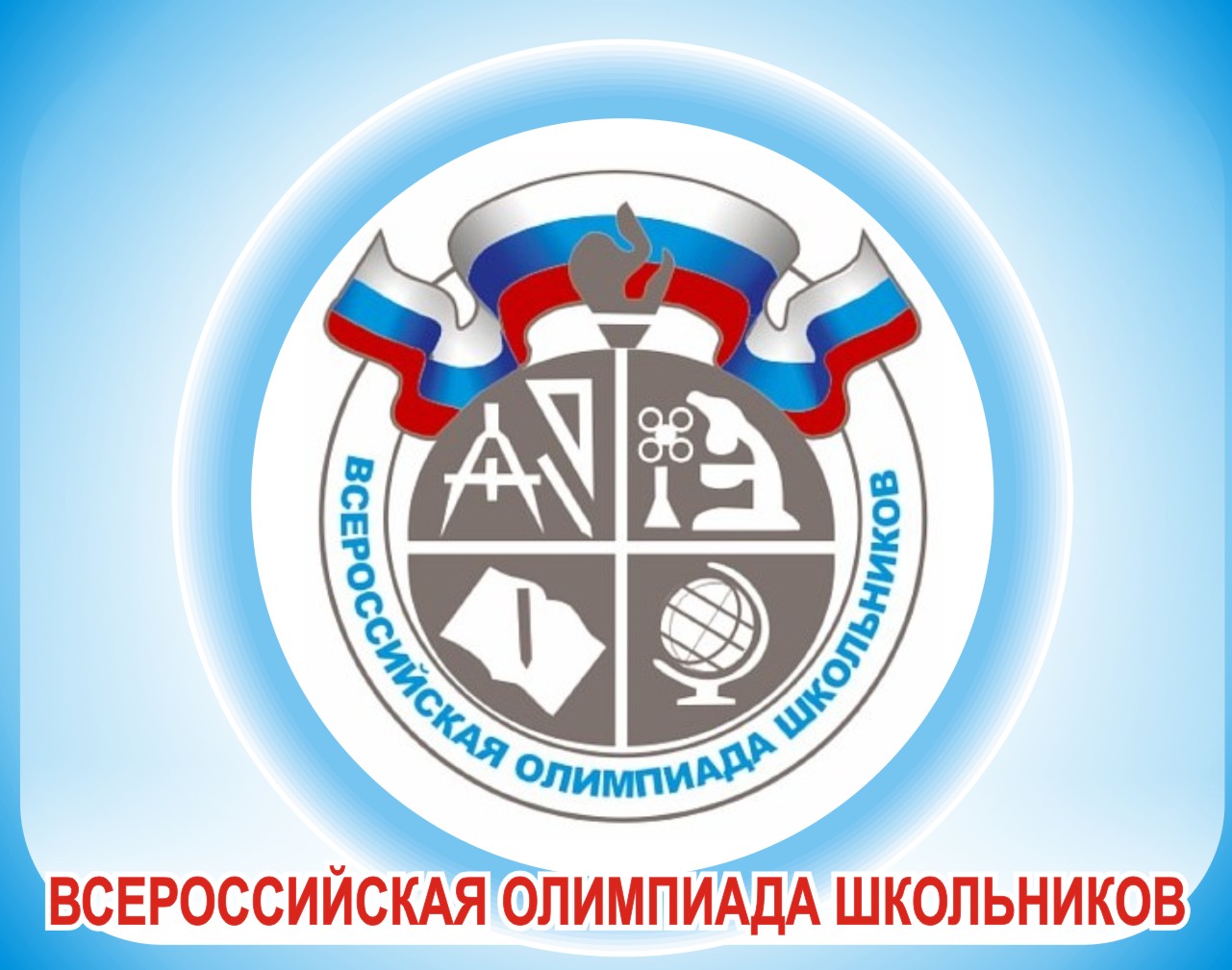 ПРОГРАММАпроведения муниципального этапа всероссийской олимпиады школьников24 НОЯБРЯ 2018 ГОДА – ТЕХНОЛОГИЯМесто проведения: МБОУ СОШ №7Ответственная за проведение олимпиады – Леонова Елена Николаевна методист управления образования тел. 8(928)264-10-93e-mail: helena.tanova@yandex.ruОрганизационные мероприятияОрганизационные мероприятияОрганизационные мероприятия9:00 -9:30Совещание с организаторамиАудитория 1019:00 -9:30Регистрация участниковХолл школы9:30-9:50Открытие олимпиады.Инструктаж по проведению олимпиады для участников1 этаж10:00Начало олимпиады10:00 - 12:00Выполнение олимпиадных заданийАудитории№101, 106, 107, 108, 110, 201, 202, 206, 207 13:00-15:00Разбор олимпиадных заданийАудитория №310Работа членов жюриРабота членов жюриРабота членов жюрис 15:00Работа членов жюри, подведение итоговАудитории №310Показ олимпиадных работ 26.11.2018 года МБОУ СОШ №7Показ олимпиадных работ 26.11.2018 года МБОУ СОШ №7Показ олимпиадных работ 26.11.2018 года МБОУ СОШ №712:00ТЕХНОЛОГИЯАудитория №101Ознакомление участников олимпиады с результатамиОзнакомление участников олимпиады с результатамиОзнакомление участников олимпиады с результатамиНа сайте управления образования администрации Предгорного муниципального района Ставропольского края: http://predgorrono.nov.ru/?page_id=1017(раздел Всероссийская олимпиада школьников)На сайте управления образования администрации Предгорного муниципального района Ставропольского края: http://predgorrono.nov.ru/?page_id=1017(раздел Всероссийская олимпиада школьников)На сайте управления образования администрации Предгорного муниципального района Ставропольского края: http://predgorrono.nov.ru/?page_id=1017(раздел Всероссийская олимпиада школьников)24.11Предварительные протоколыСайт УО АПМР СК26.11Подача апелляцииУО АПМР СК28.11Итоговые протоколыСайт УО АПМР СКОргкомитетУчительскаяМедицинское обслуживаниеМедицинский кабинет 2 этаж, каб. 229 